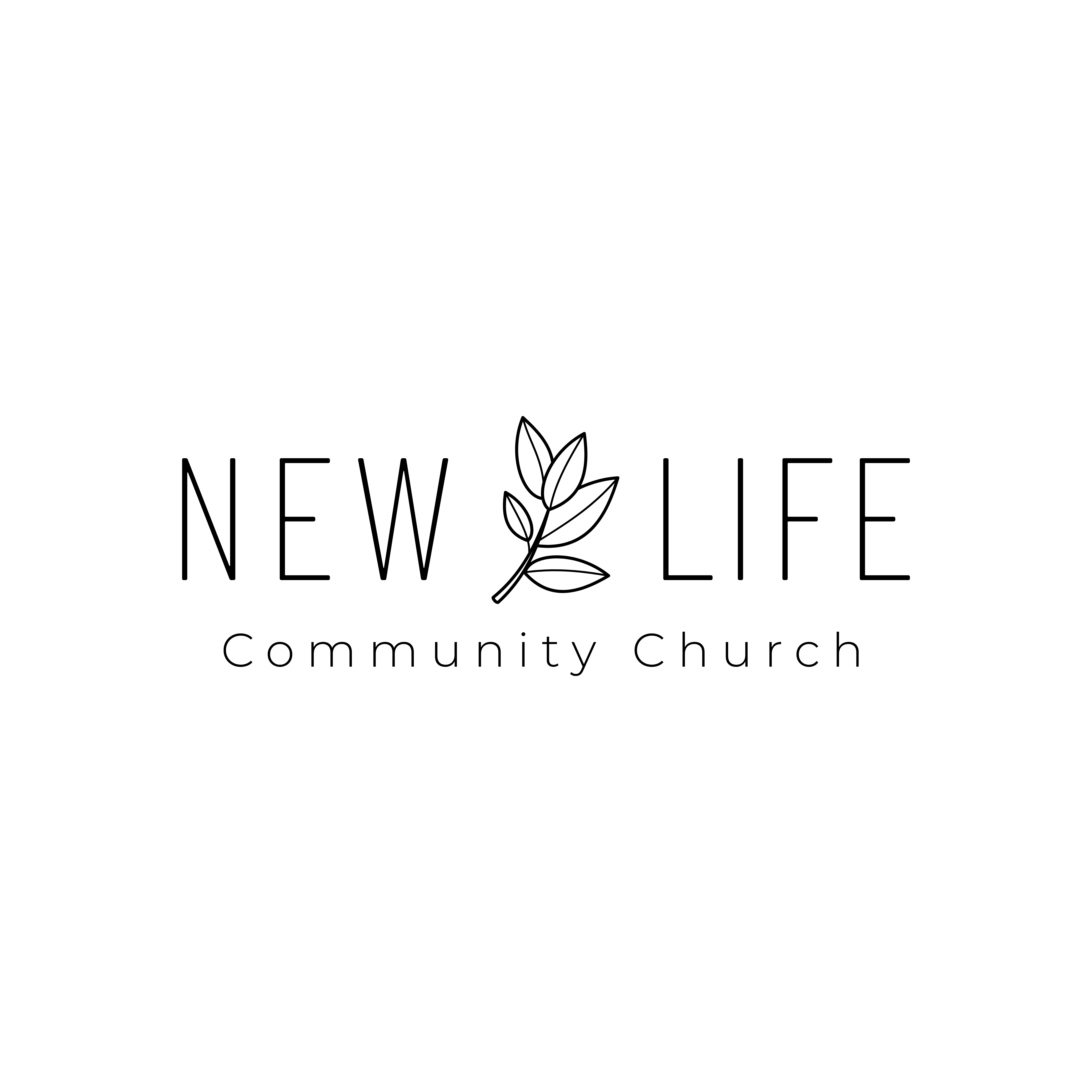 The Connected Pastor3 John 1:13-14Learning from the Elder’s Friendships:Notice his _______________ to __________ more. (Verse 13)See his _______________ for __________________ connection.(Verse 14a)Observe the __________ and __________ of his friendships.(Verse 14b)THE LESSON  The best Christian friendships are __________ when you _________________________ with each other.Building Christian Friendships Today:Jump into _______________.Get _______________ and serve _______________.Remember the _______________.The Connected Pastor3 John 1:13-14Learning from the Elder’s Friendships:Notice his DESIRE to SHARE more.(Verse 13)See his LONGING for FACE-TO-FACE connection.(Verse 14a)Observe the WARMTH and DEPTH of his friendships.(Verse 14b)THE LESSON  The best Christian friendships are BUILT when you SHARE LIFE with each other.Building Christian Friendships Today:Jump into COMMUNITY.Get INVOLVED and serve SIDE-BY-SIDE.Remember the UNIQUENESS.For Further Study_________________________________________________________________________________________________Getting StartedWho is one of the closest friends you’ve ever had? Why do you think your friendship with that person is/was so strong?Digging DeeperRead 1 Thessalonians 5:10-11. What lessons about Christian friendship do you receive here? (See especially v. 11).Now read Hebrews 10:24-25. What lessons about Christian friendship do you receive from these verses?What further lessons about Christian friendship do you receive from the following verses?1 Corinthians 1:10 (cf. Psalm 133:1)Galatians 5:13Ephesians 4:321 John 4:11Driving It HomeFrom your “Digging Deeper” study above, what aspect of Christian friendship are you strong at? What aspect of Christian friendship would you like to grow in?On Sunday, Marttell mentioned that the best friendships are built when we share life with each other. What is one way you can start sharing—or continue to grow in sharing—life with other Christians this week?Marttell SánchezSeptember 25, 2022The Third Letter of John / Message #3newlifeukiah.com/sermonsMarttell SánchezSeptember 25, 2022The Third Letter of John / Message #3newlifeukiah.com/sermons